OSNOVNA ŠKOLA ANTUNA MIHANOVIĆA      P E T R O V S K OKlasa: 112-03/18-01/49-54-55Urbroj:2140-03-380-23-18-3Petrovsko, 27 .12.2018. Sukladno odredbama čl. 10. Zakona o pravu na pristup informacijama (NN 25/13, 85/15 ), a povodom objavljenog  natječaja za slobodna radna mjesta: učitelja Likovne kulture i Tjelesne i  zdravstvene kulture na određeno radno vrijeme nepuno i Domara (ložača) neodređeno radno vrijeme, puno objavljen na mrežnim stranicama Hrvatskog zavoda za zapošljvanje  i web stranici škole, daje se obavijest                                                O IZBORU KANDIDATA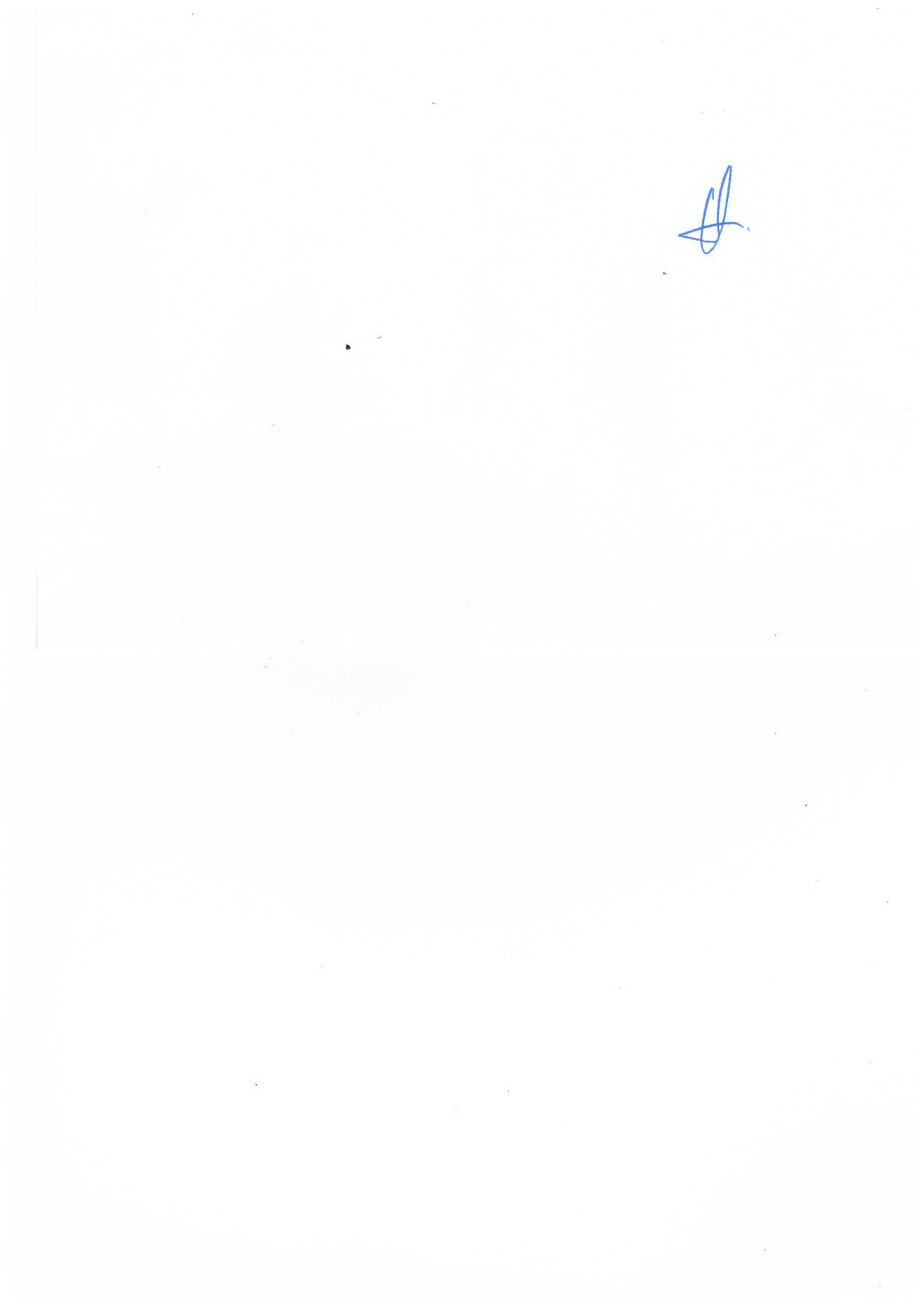 Za učitelja Likovne kulture izabran je : Ivan Tuđa, prof. LK i LUZa učitelja Tjelesne i zdravstvene kulture izabrana je : Katarina Žigman, mag. kin.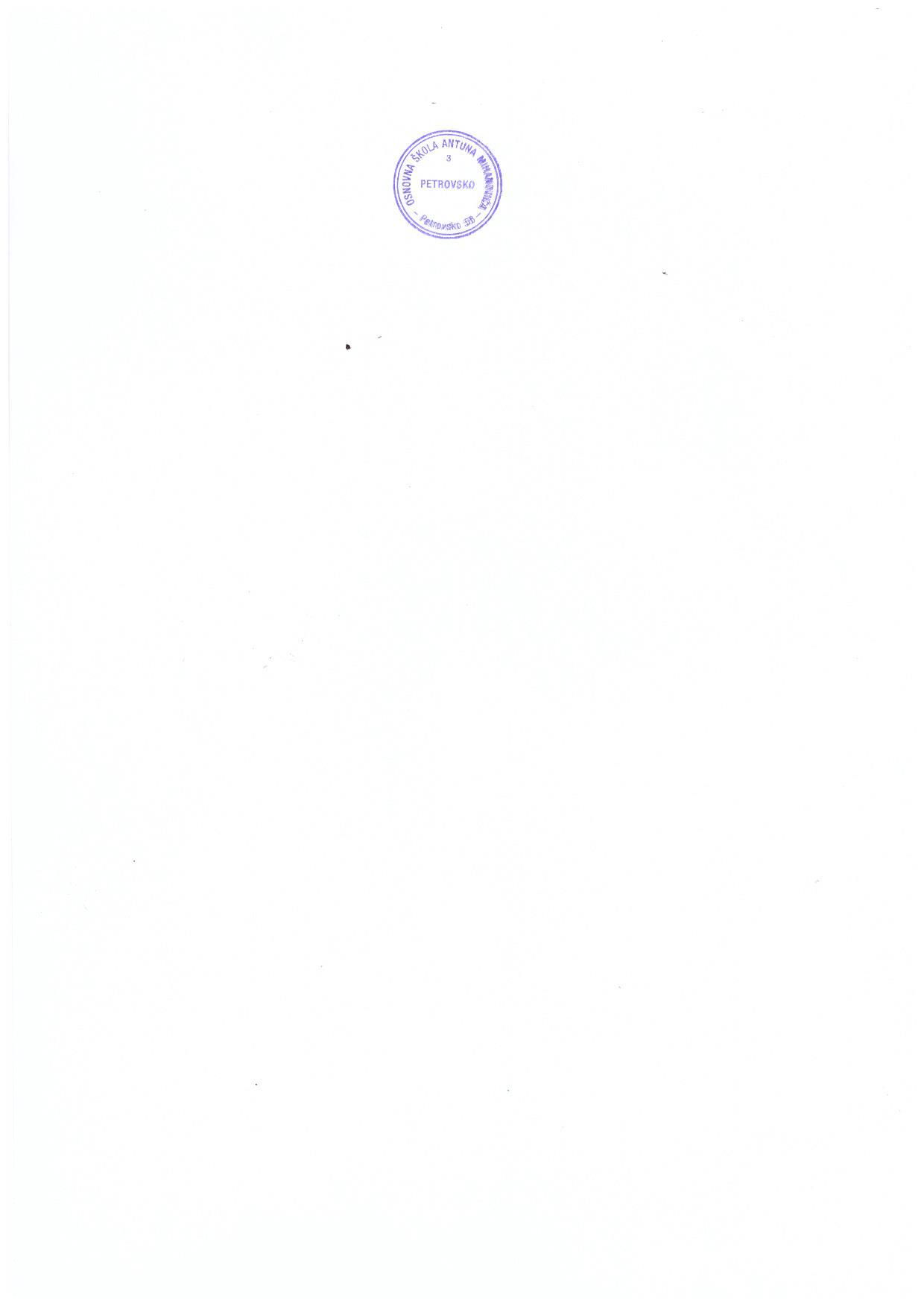 Za Domara (ložača) izabran je : Franjo Horvat.                                                   RAVANTELJICA: Andrijana Osredečki, dipl.uč.